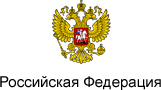 Об охране здоровья граждан от воздействия окружающего табачного дыма и последствий потребления табака (с изменениями на 30 декабря 2015 года)Об охране здоровья граждан от воздействия окружающего табачного дыма и последствий потребления табака (статьи 1 - 25)РОССИЙСКАЯ ФЕДЕРАЦИЯФЕДЕРАЛЬНЫЙ ЗАКОНОб охране здоровья граждан от воздействия окружающего табачного дыма и последствий потребления табака *О)(с изменениями на 30 декабря 2015 года)____________________________________________________________________ 
Документ с изменениями, внесенными:
Федеральным законом от 14 октября 2014 года N 307-ФЗ (Официальный интернет-портал правовой информации www.pravo.gov.ru, 15.10.2014, N 0001201410150002) (о порядке вступления в силу см. статью 36 Федерального закона от 14 октября 2014 года N 307-ФЗ);
Федеральным законом от 31 декабря 2014 года N 530-ФЗ (Официальный интернет-портал правовой информации www.pravo.gov.ru, 31.12.2014, N 0001201412310067); 
Федеральным законом от 30 декабря 2015 года N 456-ФЗ (Официальный интернет-портал правовой информации www.pravo.gov.ru, 30.12.2015, N 0001201512300105). 
___________________________________________________________________Принят
Государственной Думой
12 февраля 2013 года

Одобрен
Советом Федерации
20 февраля 2013 годаСтатья 1. Предмет регулирования настоящего Федерального закона

Настоящий Федеральный закон в соответствии с Рамочной конвенцией Всемирной организации здравоохранения по борьбе против табака регулирует отношения, возникающие в сфере охраны здоровья граждан от воздействия окружающего табачного дыма и последствий потребления табака.

Статья 2. Основные понятия, используемые в настоящем Федеральном законе1. Для целей настоящего Федерального закона используются следующие основные понятия:
1) курение табака - использование табачных изделий в целях вдыхания дыма, возникающего от их тления;
2) окружающий табачный дым - табачный дым, содержащийся в атмосферном воздухе места, в котором осуществляется или осуществлялось ранее курение табака, в том числе табачный дым, выдыхаемый лицом, осуществляющим курение табака;
3) последствия потребления табака - причинение вреда жизни или здоровью человека, вреда среде его обитания вследствие потребления табака и воздействия окружающего табачного дыма, а также связанные с этим медицинские, демографические, социально-экономические последствия;
4) потребление табака - курение табака, сосание, жевание, нюханье табачных изделий;
5) спонсорство табака - любой вид вклада в любые событие, мероприятие или отдельное лицо, целью, результатом или вероятным результатом которого является стимулирование продажи табачного изделия или употребления табака прямо или косвенно;
6) табачные организации - юридические лица независимо от организационно-правовой формы, осуществляющие производство, перемещение через таможенную границу Таможенного союза в рамках ЕврАзЭС или через Государственную границу Российской Федерации с государствами - членами Таможенного союза в рамках ЕврАзЭС табачной продукции, либо организации, признаваемые в соответствии с законодательством Российской Федерации аффилированными лицами этих юридических лиц, дочерние и зависимые организации, объединения таких лиц, а также организации, созданные такими лицами. В целях настоящего Федерального закона к табачным организациям приравниваются индивидуальные предприниматели, осуществляющие производство, перемещение через таможенную границу Таможенного союза в рамках ЕврАзЭС или через Государственную границу Российской Федерации с государствами - членами Таможенного союза в рамках ЕврАзЭС табачной продукции.
2. Иные понятия используются в настоящем Федеральном законе в значениях, определенных Рамочной конвенцией Всемирной организации здравоохранения по борьбе против табака, Федеральным законом от 22 декабря 2008 года N 268-ФЗ "Технический регламент на табачную продукцию", Федеральным законом от 21 ноября 2011 года N 323-ФЗ "Об основах охраны здоровья граждан в Российской Федерации", Федеральным законом от 28 декабря 2009 года N 381-ФЗ "Об основах государственного регулирования торговой деятельности в Российской Федерации".

Статья 3. Законодательство в сфере охраны здоровья граждан от воздействия окружающего табачного дыма и последствий потребления табака1. Законодательство в сфере охраны здоровья граждан от воздействия окружающего табачного дыма и последствий потребления табака основывается на Конституции Российской Федерации и состоит из настоящего Федерального закона, других федеральных законов и принимаемых в соответствии с ними иных нормативных правовых актов Российской Федерации, законов и иных нормативных правовых актов субъектов Российской Федерации.
2. Если международным договором Российской Федерации установлены иные правила, чем те правила, которые предусмотрены настоящим Федеральным законом, применяются правила международного договора Российской Федерации.

Статья 4. Основные принципы охраны здоровья граждан от воздействия окружающего табачного дыма и последствий потребления табака
Основными принципами охраны здоровья граждан от воздействия окружающего табачного дыма и последствий потребления табака являются:
1) соблюдение прав граждан в сфере охраны здоровья граждан от воздействия окружающего табачного дыма и последствий потребления табака;
2) предупреждение заболеваемости, инвалидности, преждевременной смертности населения, связанных с воздействием окружающего табачного дыма и потреблением табака;
3) ответственность органов государственной власти и органов местного самоуправления, индивидуальных предпринимателей и юридических лиц за обеспечение прав граждан в сфере охраны здоровья граждан от воздействия окружающего табачного дыма и последствий потребления табака;
4) системный подход при реализации мероприятий, направленных на предотвращение воздействия окружающего табачного дыма и сокращение потребления табака, непрерывность и последовательность их реализации;
5) приоритет охраны здоровья граждан перед интересами табачных организаций;
6) обеспечение международного сотрудничества Российской Федерации в сфере охраны здоровья граждан от воздействия окружающего табачного дыма и последствий потребления табака;
7) взаимодействие органов государственной власти, органов местного самоуправления, граждан, в том числе индивидуальных предпринимателей, и юридических лиц, не связанных с табачными организациями;
8) открытость и независимость оценки эффективности реализации мероприятий, направленных на предотвращение воздействия окружающего табачного дыма и сокращение потребления табака;
9) информирование населения о вреде потребления табака и вредном воздействии окружающего табачного дыма;
10) возмещение вреда, причиненного жизни или здоровью, имуществу гражданина, в том числе имуществу индивидуального предпринимателя, или юридического лица вследствие нарушения законодательства в сфере охраны здоровья граждан от воздействия окружающего табачного дыма и последствий потребления табака.

Статья 5. Полномочия федеральных органов государственной власти в сфере охраны здоровья граждан от воздействия окружающего табачного дыма и последствий потребления табака
К полномочиям федеральных органов государственной власти в сфере охраны здоровья граждан от воздействия окружающего табачного дыма и последствий потребления табака относятся:
1) проведение единой государственной политики в сфере охраны здоровья граждан от воздействия окружающего табачного дыма и последствий потребления табака;
2) защита прав человека и гражданина в сфере охраны здоровья граждан от воздействия окружающего табачного дыма и последствий потребления табака;
3) обеспечение организации оказания гражданам медицинской помощи, направленной на прекращение потребления табака, лечение табачной зависимости и последствий потребления табака, в федеральных медицинских организациях в соответствии с законодательством в сфере охраны здоровья;
4) разработка и реализация мероприятий по охране здоровья граждан от воздействия окружающего табачного дыма и последствий потребления табака, включение указанных мероприятий в установленном порядке в федеральные целевые программы в сфере охраны и укрепления здоровья граждан, в государственную программу развития здравоохранения; *5.4)
5) координация деятельности федеральных органов исполнительной власти, органов исполнительной власти субъектов Российской Федерации в сфере охраны здоровья граждан от воздействия окружающего табачного дыма и последствий потребления табака;
6) организация и осуществление государственного контроля (надзора) в сфере охраны здоровья граждан от воздействия окружающего табачного дыма и последствий потребления табака;
(Пункт в редакции, введенной в действие с 15 ноября 2014 года Федеральным законом от 14 октября 2014 года N 307-ФЗ.
7) международное сотрудничество Российской Федерации, включая заключение международных договоров Российской Федерации, в сфере охраны здоровья граждан от воздействия окружающего табачного дыма и последствий потребления табака;
8) мониторинг и оценка эффективности реализации мероприятий, направленных на предотвращение воздействия окружающего табачного дыма и сокращение потребления табака, а также информирование на основе полученных данных органов исполнительной власти субъектов Российской Федерации, органов местного самоуправления и населения о масштабах потребления табака на территории Российской Федерации, о реализуемых и (или) планируемых мероприятиях по сокращению его потребления.

Статья 6. Полномочия органов государственной власти субъектов Российской Федерации в сфере охраны здоровья граждан от воздействия окружающего табачного дыма и последствий потребления табака
К полномочиям органов государственной власти субъектов Российской Федерации в сфере охраны здоровья граждан от воздействия окружающего табачного дыма и последствий потребления табака относятся:
1) защита прав человека и гражданина в сфере охраны здоровья граждан от воздействия окружающего табачного дыма и последствий потребления табака на территориях субъектов Российской Федерации;
2) разработка и реализация мероприятий по охране здоровья граждан от воздействия окружающего табачного дыма и последствий потребления табака на территориях субъектов Российской Федерации;
3) координация деятельности исполнительных органов государственной власти субъектов Российской Федерации в сфере охраны здоровья граждан от воздействия окружающего табачного дыма и последствий потребления табака, субъектов государственной системы здравоохранения, муниципальной системы здравоохранения и частной системы здравоохранения на территориях субъектов Российской Федерации по оказанию гражданам медицинской помощи, направленной на прекращение потребления табака, лечение табачной зависимости и последствий потребления табака;
4) участие в осуществлении мониторинга и оценки эффективности реализации мероприятий, направленных на предотвращение воздействия окружающего табачного дыма и сокращение потребления табака, на территориях субъектов Российской Федерации, а также информирование органов местного самоуправления и населения о масштабах потребления табака на территории соответствующего субъекта Российской Федерации, о реализуемых и (или) планируемых мероприятиях по сокращению потребления табака;
5) обеспечение организации оказания гражданам медицинской помощи, направленной на прекращение потребления табака, лечение табачной зависимости и последствий потребления табака, в медицинских организациях субъектов Российской Федерации в соответствии с законодательством в сфере охраны здоровья;
6) принятие дополнительных мер, направленных на охрану здоровья граждан от воздействия окружающего табачного дыма и последствий потребления табака.

Статья 7. Полномочия органов местного самоуправления в сфере охраны здоровья граждан от воздействия окружающего табачного дыма и последствий потребления табака
К полномочиям органов местного самоуправления в сфере охраны здоровья граждан от воздействия окружающего табачного дыма и последствий потребления табака относятся:
1) участие в реализации мероприятий по охране здоровья граждан от воздействия окружающего табачного дыма и последствий потребления табака на территориях муниципальных образований;
2) обеспечение организации оказания гражданам медицинской помощи, направленной на прекращение потребления табака, лечение табачной зависимости и последствий потребления табака, в медицинских организациях муниципальной системы здравоохранения в случае передачи соответствующих полномочий в соответствии с законодательством в сфере охраны здоровья;
3) информирование населения о масштабах потребления табака на территории соответствующего муниципального образования, о реализуемых и (или) планируемых мероприятиях по сокращению его потребления, в том числе на основании мониторинга и оценки эффективности реализации мероприятий, направленных на предотвращение воздействия окружающего табачного дыма и сокращение потребления табака.

Статья 8. Взаимодействие органов государственной власти и органов местного самоуправления с табачными организациями1. При взаимодействии с индивидуальными предпринимателями, юридическими лицами в сфере охраны здоровья граждан от воздействия окружающего табачного дыма и последствий потребления табака органы государственной власти и органы местного самоуправления обязаны обеспечить подотчетность и прозрачность такого взаимодействия.
2. Взаимодействие органов государственной власти и органов местного самоуправления с табачными организациями по вопросам, являющимся предметом регулирования настоящего Федерального закона, должно осуществляться публично, и обращения табачных организаций, направляемые в письменной форме или в форме электронных документов, и ответы на эти обращения подлежат размещению на официальных сайтах органов государственной власти и органов местного самоуправления в информационно-телекоммуникационной сети "Интернет".

Статья 9. Права и обязанности граждан в сфере охраны здоровья граждан от воздействия окружающего табачного дыма и последствий потребления табака1. В сфере охраны здоровья граждан от воздействия окружающего табачного дыма и последствий потребления табака граждане имеют право на:
1) благоприятную среду жизнедеятельности без окружающего табачного дыма и охрану здоровья от воздействия окружающего табачного дыма и последствий потребления табака;
2) медицинскую помощь, направленную на прекращение потребления табака и лечение табачной зависимости;
3) получение в соответствии с законодательством Российской Федерации в органах государственной власти, органах местного самоуправления, у индивидуальных предпринимателей, юридических лиц информации о мероприятиях, направленных на предотвращение воздействия окружающего табачного дыма и сокращение потребления табака;
4) осуществление общественного контроля за реализацией мероприятий, направленных на предотвращение воздействия окружающего табачного дыма и сокращение потребления табака;
5) внесение в органы государственной власти, органы местного самоуправления предложений об обеспечении охраны здоровья граждан от воздействия окружающего табачного дыма и последствий потребления табака;
6) возмещение вреда, причиненного их жизни или здоровью, имуществу вследствие нарушения другими гражданами, в том числе индивидуальными предпринимателями, и (или) юридическими лицами законодательства в сфере охраны здоровья граждан от воздействия окружающего табачного дыма и последствий потребления табака.
2. В сфере охраны здоровья граждан от воздействия окружающего табачного дыма и последствий потребления табака граждане обязаны:
1) соблюдать нормы законодательства в сфере охраны здоровья граждан от воздействия окружающего табачного дыма и последствий потребления табака;
2) заботиться о формировании у детей отрицательного отношения к потреблению табака, а также о недопустимости их вовлечения в процесс потребления табака;
3) не осуществлять действия, влекущие за собой нарушение прав других граждан на благоприятную среду жизнедеятельности без окружающего табачного дыма и охрану их здоровья от воздействия окружающего табачного дыма и последствий потребления табака.

Статья 10. Права и обязанности индивидуальных предпринимателей и юридических лиц в сфере охраны здоровья граждан от воздействия окружающего табачного дыма и последствий потребления табака1. В сфере охраны здоровья граждан от воздействия окружающего табачного дыма и последствий потребления табака индивидуальные предприниматели и юридические лица имеют право:
1) получать в соответствии с законодательством Российской Федерации в органах государственной власти, органах местного самоуправления, органах, уполномоченных осуществлять государственный контроль (надзор) в сфере охраны здоровья граждан от воздействия окружающего табачного дыма и последствий потребления табака, информацию о мероприятиях, направленных на предотвращение воздействия окружающего табачного дыма и сокращение потребления табака;
(Пункт в редакции, введенной в действие с 15 ноября 2014 года Федеральным законом от 14 октября 2014 года N 307-ФЗ.
2) принимать участие в разработке и реализации мероприятий по охране здоровья граждан от воздействия окружающего табачного дыма и последствий потребления табака;
3) устанавливать запрет курения табака на территориях и в помещениях, используемых для осуществления своей деятельности, а также с соблюдением трудового законодательства применять меры стимулирующего характера, направленные на прекращение потребления табака работниками.
2. В сфере охраны здоровья граждан от воздействия окружающего табачного дыма и последствий потребления табака индивидуальные предприниматели и юридические лица обязаны:
1) соблюдать нормы законодательства в сфере охраны здоровья граждан от воздействия окружающего табачного дыма и последствий потребления табака;
2) осуществлять контроль за соблюдением норм законодательства в сфере охраны здоровья граждан от воздействия окружающего табачного дыма и последствий потребления табака на территориях и в помещениях, используемых для осуществления своей деятельности;
3) обеспечивать права работников на благоприятную среду жизнедеятельности без окружающего табачного дыма и охрану их здоровья от воздействия окружающего табачного дыма и последствий потребления табака;
4) предоставлять гражданам информацию о мероприятиях, реализуемых указанными индивидуальными предпринимателями и юридическими лицами и направленных на предотвращение воздействия окружающего табачного дыма и сокращение потребления табака.

Статья 11. Организация осуществления мер, направленных на предотвращение воздействия окружающего табачного дыма и сокращение потребления табака
В целях предупреждения возникновения заболеваний, связанных с воздействием окружающего табачного дыма и потреблением табака, сокращения потребления табака осуществляются следующие меры:
1) установление запрета курения табака на отдельных территориях, в помещениях и на объектах;
2) ценовые и налоговые меры, направленные на сокращение спроса на табачные изделия;
3) регулирование состава табачных изделий и регулирование раскрытия состава табачных изделий, установление требований к упаковке и маркировке табачных изделий; *11.3)
4) просвещение населения и информирование его о вреде потребления табака и вредном воздействии окружающего табачного дыма;
5) установление запрета рекламы и стимулирования продажи табака, спонсорства табака;
6) оказание гражданам медицинской помощи, направленной на прекращение потребления табака, лечение табачной зависимости и последствий потребления табака;
7) предотвращение незаконной торговли табачной продукцией и табачными изделиями;
8) ограничение торговли табачной продукцией и табачными изделиями;
9) установление запрета продажи табачной продукции несовершеннолетним и несовершеннолетними, запрета потребления табака несовершеннолетними, запрета вовлечения детей в процесс потребления табака.

Статья 12. Запрет курения табака на отдельных территориях, в помещениях и на объектах1. Для предотвращения воздействия окружающего табачного дыма на здоровье человека запрещается курение табака (за исключением случаев, установленных частью 2 настоящей статьи):
1) на территориях и в помещениях, предназначенных для оказания образовательных услуг, услуг учреждениями культуры и учреждениями органов по делам молодежи, услуг в области физической культуры и спорта;
2) на территориях и в помещениях, предназначенных для оказания медицинских, реабилитационных и санаторно-курортных услуг;
3) в поездах дальнего следования, на судах, находящихся в дальнем плавании, при оказании услуг по перевозкам пассажиров;
____________________________________________________________________
Пункт 3 части 1 статьи 12 настоящего Федерального закона вступает в силу с 1 июня 2014 года - см. часть 3 статьи 25 настоящего Федерального закона.
- Примечание изготовителя базы данных.
____________________________________________________________________
4) на воздушных судах, на всех видах общественного транспорта (транспорта общего пользования) городского и пригородного сообщения (в том числе на судах при перевозках пассажиров по внутригородским и пригородным маршрутам), в местах на открытом воздухе на расстоянии менее чем пятнадцать метров от входов в помещения железнодорожных вокзалов, автовокзалов, аэропортов, морских портов, речных портов, станций метрополитенов, а также на станциях метрополитенов, в помещениях железнодорожных вокзалов, автовокзалов, аэропортов, морских портов, речных портов, предназначенных для оказания услуг по перевозкам пассажиров;
5) в помещениях, предназначенных для предоставления жилищных услуг, гостиничных услуг, услуг по временному размещению и (или) обеспечению временного проживания;
____________________________________________________________________
Пункт 5 части 1 статьи 12 настоящего Федерального закона вступает в силу с 1 июня 2014 года - см. часть 3 статьи 25 настоящего Федерального закона.
- Примечание изготовителя базы данных.
____________________________________________________________________
6) в помещениях, предназначенных для предоставления бытовых услуг, услуг торговли, общественного питания, помещениях рынков, в нестационарных торговых объектах; *12.1.6)
____________________________________________________________________
Пункт 6 части 1 статьи 12 настоящего Федерального закона вступает в силу с 1 июня 2014 года - см. часть 3 статьи 25 настоящего Федерального закона.
- Примечание изготовителя базы данных.
____________________________________________________________________
7) в помещениях социальных служб;
8) в помещениях, занятых органами государственной власти, органами местного самоуправления;
9) на рабочих местах и в рабочих зонах, организованных в помещениях;
10) в лифтах и помещениях общего пользования многоквартирных домов;
11) на детских площадках и в границах территорий, занятых пляжами;
12) на пассажирских платформах, используемых исключительно для посадки в поезда, высадки из поездов пассажиров при их перевозках в пригородном сообщении;
____________________________________________________________________
Пункт 12 части 1 статьи 12 настоящего Федерального закона вступает в силу с 1 июня 2014 года - см. часть 3 статьи 25 настоящего Федерального закона.
- Примечание изготовителя базы данных.
____________________________________________________________________
13) на автозаправочных станциях.
2. На основании решения собственника имущества или иного лица, уполномоченного на то собственником имущества, допускается курение табака:
1) в специально выделенных местах на открытом воздухе или в изолированных помещениях, которые оборудованы системами вентиляции и организованы на судах, находящихся в дальнем плавании, при оказании услуг по перевозкам пассажиров;
2) в специально выделенных местах на открытом воздухе или в изолированных помещениях общего пользования многоквартирных домов, которые оборудованы системами вентиляции.
3. Требования к выделению и оснащению специальных мест на открытом воздухе для курения табака, к выделению и оборудованию изолированных помещений для курения табака устанавливаются федеральным органом исполнительной власти, осуществляющим функции по выработке государственной политики и нормативно-правовому регулированию в сфере строительства, архитектуры, градостроительства и жилищно-коммунального хозяйства, совместно с федеральным органом исполнительной власти, осуществляющим функции по выработке и реализации государственной политики и нормативно-правовому регулированию в сфере здравоохранения, и должны обеспечивать соблюдение установленных в соответствии с санитарным законодательством Российской Федерации гигиенических нормативов содержания в атмосферном воздухе веществ, выделяемых в процессе потребления табачных изделий. *12.3)
4. Для лиц, находящихся в следственных изоляторах, иных местах принудительного содержания или отбывающих наказание в исправительных учреждениях, обеспечивается защита от воздействия окружающего табачного дыма в порядке, установленном уполномоченным Правительством Российской Федерации федеральным органом исполнительной власти по согласованию с федеральным органом исполнительной власти, осуществляющим функции по выработке и реализации государственной политики и нормативно-правовому регулированию в сфере здравоохранения.
5. Для обозначения территорий, зданий и объектов, где курение табака запрещено, соответственно размещается знак о запрете курения, требования к которому и к порядку размещения которого устанавливаются уполномоченным Правительством Российской Федерации федеральным органом исполнительной власти. *12.5)
6. Органы государственной власти субъектов Российской Федерации вправе устанавливать дополнительные ограничения курения табака в отдельных общественных местах и в помещениях.

Статья 13. Ценовые и налоговые меры, направленные на сокращение спроса на табачные изделия____________________________________________________________________
Статья 13 настоящего Федерального закона вступает в силу с 1 января 2014 года - см. часть 2 статьи 25 настоящего Федерального закона.
- Примечание изготовителя базы данных.
____________________________________________________________________
1. В целях сокращения спроса на табачные изделия осуществляются меры по увеличению акцизов на табачную продукцию в соответствии с законодательством Российской Федерации о налогах и сборах, а также могут осуществляться иные меры государственного воздействия на уровень цен указанной продукции.
2. Меры государственного воздействия на уровень цен табачной продукции осуществляются посредством установления минимальных розничных цен такой продукции. Минимальная розничная цена табачной продукции представляет собой цену, ниже которой единица потребительской упаковки (пачка) табачных изделий не может быть реализована потребителям предприятиями розничной торговли, общественного питания, сферы услуг, а также индивидуальными предпринимателями.
3. Минимальные розничные цены устанавливаются на уровне семидесяти пяти процентов от максимальных розничных цен, определяемых в порядке, установленном Налоговым кодексом Российской Федерации.
4. Порядок опубликования минимальных розничных цен табачной продукции устанавливается федеральным органом исполнительной власти, осуществляющим функции по выработке государственной политики и нормативно-правовому регулированию в сфере бюджетной, налоговой деятельности.
5. Реализация табачной продукции по цене, которая ниже минимальных розничных цен и выше максимальных розничных цен, установленных в соответствии с законодательством Российской Федерации о налогах и сборах, запрещена.

Статья 14. Регулирование состава табачных изделий и регулирование раскрытия состава табачных изделий, установление требований к упаковке и маркировке табачных изделий
Регулирование состава табачных изделий и регулирование раскрытия состава табачных изделий, установление требований к упаковке и маркировке табачных изделий осуществляются в соответствии с законодательством Российской Федерации о техническом регулировании.

Статья 15. Просвещение населения и информирование его о вреде потребления табака и вредном воздействии окружающего табачного дыма1. В целях сокращения спроса на табак и табачные изделия, профилактики заболеваний, связанных с потреблением табака, формирования ответственного отношения к здоровью и отрицательного отношения к потреблению табака осуществляются просвещение населения и информирование его о вреде потребления табака и вредном воздействии окружающего табачного дыма, которые включают в себя предоставление информации:
1) о преимуществах прекращения потребления табака;
2) об отрицательных медицинских, демографических и социально-экономических последствиях потребления табака;
3) о табачной промышленности.
2. Просвещение населения о вреде потребления табака и вредном воздействии окружающего табачного дыма осуществляется в семье, в процессе воспитания и обучения в образовательных организациях, в медицинских организациях, а также работодателями на рабочих местах.
3. Основные направления и цели просвещения населения определяются в рамках информационно-коммуникационной стратегии по борьбе с потреблением табака, утвержденной федеральным органом исполнительной власти, осуществляющим функции по выработке и реализации государственной политики и нормативно-правовому регулированию в сфере здравоохранения. *15.3)
4. Просвещение населения и информирование его о вреде потребления табака и вредном воздействии окружающего табачного дыма осуществляются, в частности, посредством использования информационно-телекоммуникационной сети "Интернет", а также "горячих линий", способствующих прекращению потребления табака и лечению табачной зависимости, созданных и функционирующих в порядке, установленном федеральным органом исполнительной власти, осуществляющим функции по выработке и реализации государственной политики и нормативно-правовому регулированию в сфере здравоохранения.
5. Органами государственной власти субъектов Российской Федерации может предусматриваться создание "горячих линий" или использование информационно-телекоммуникационной сети "Интернет" для обращений граждан, в том числе индивидуальных предпринимателей, и юридических лиц по вопросам нарушения законодательства в сфере охраны здоровья граждан от воздействия окружающего табачного дыма и последствий потребления табака.
6. Информирование населения о вреде потребления табака и вредном воздействии окружающего табачного дыма осуществляется органами государственной власти и органами местного самоуправления, в том числе посредством проведения информационных кампаний в средствах массовой информации.
7. Материалы, подготовленные органами государственной власти субъектов Российской Федерации для информирования населения о вреде потребления табака и вредном воздействии окружающего табачного дыма на территории соответствующего субъекта Российской Федерации, подлежат согласованию с федеральным органом исполнительной власти, осуществляющим функции по выработке и реализации государственной политики и нормативно-правовому регулированию в сфере здравоохранения, в установленном им порядке. *15.7)

Статья 16. Запрет рекламы и стимулирования продажи табака, спонсорства табака1. В целях сокращения спроса на табак и табачные изделия запрещаются:
1) реклама и стимулирование продажи табака, табачной продукции и (или) потребления табака, в том числе:
а) распространение табака, табачных изделий среди населения бесплатно, в том числе в виде подарков;
б) применение скидок с цены табачных изделий любыми способами, в том числе посредством издания купонов и талонов;
в) использование товарного знака, служащего для индивидуализации табачных изделий, на других видах товаров, не являющихся табачными изделиями, при производстве таких товаров, а также оптовая и розничная торговля товарами, которые не являются табачными изделиями, но на которых использован товарный знак, служащий для индивидуализации табачных изделий;
г) использование и имитация табачного изделия при производстве других видов товаров, не являющихся табачными изделиями, при оптовой и розничной торговле такими товарами;
д) демонстрация табачных изделий и процесса потребления табака во вновь созданных и предназначенных для детей аудиовизуальных произведениях, включая теле- и видеофильмы, в театрально-зрелищных представлениях, в радио-, теле-, видео- и кинохроникальных программах, а также публичное исполнение, сообщение в эфир, по кабелю и любое другое использование указанных произведений, представлений, программ, в которых осуществляется демонстрация табачных изделий и процесса потребления табака;
е) организация и проведение мероприятий (в том числе лотерей, конкурсов, игр), условием участия в которых является приобретение табачных изделий;
ж) организация и проведение культурных, физкультурных, спортивных и других массовых мероприятий, целью, результатом или вероятным результатом которых является прямое или косвенное побуждение к приобретению табачных изделий и (или) потреблению табака (в том числе организация и проведение массовых мероприятий, в которых табачные изделия установлены в качестве призов);
з) использование фирменных наименований, товарных знаков и знаков обслуживания, а также коммерческих обозначений, принадлежащих табачным организациям, при организации и осуществлении благотворительной деятельности;
2) спонсорство табака.
2. Не допускается демонстрация табачных изделий и процесса потребления табака во вновь созданных и предназначенных для взрослых аудиовизуальных произведениях, включая теле- и видеофильмы, в театрально-зрелищных представлениях, в радио-, теле-, видео- и кинохроникальных программах, а также публичное исполнение, сообщение в эфир, по кабелю и любое другое использование указанных произведений, представлений, программ, в которых осуществляется демонстрация табачных изделий и процесса потребления табака, за исключением случаев, если такое действие является неотъемлемой частью художественного замысла.
3. При демонстрации аудиовизуальных произведений, включая теле- и видеофильмы, теле-, видео- и кинохроникальных программ, в которых осуществляется демонстрация табачных изделий и процесса потребления табака, вещатель или организатор демонстрации должен обеспечить трансляцию социальной рекламы о вреде потребления табака непосредственно перед началом или во время демонстрации такого произведения, такой программы. *16.3)
____________________________________________________________________
Часть 3 статьи 16 настоящего Федерального закона вступает в силу с 1 июня 2014 года - см. часть 3 статьи 25 настоящего Федерального закона.
- Примечание изготовителя базы данных.
____________________________________________________________________
4. Допускается демонстрация табачных изделий и процесса потребления табака при информировании населения о вреде потребления табака и вредном воздействии окружающего табачного дыма в средствах массовой информации при проведении информационных кампаний.
5. Запрет рекламы табака, табачных изделий и курительных принадлежностей осуществляется в соответствии с законодательством Российской Федерации о рекламе.

Статья 17. Оказание гражданам медицинской помощи, направленной на прекращение потребления табака, лечение табачной зависимости и последствий потребления табака1. Лицам, потребляющим табак и обратившимся в медицинские организации, оказывается медицинская помощь, направленная на прекращение потребления табака, лечение табачной зависимости и последствий потребления табака. *17.1)
2. Оказание гражданам медицинской помощи, направленной на прекращение потребления табака, включая профилактику, диагностику и лечение табачной зависимости и последствий потребления табака, медицинскими организациями государственной системы здравоохранения, муниципальной системы здравоохранения и частной системы здравоохранения осуществляется в соответствии с программой государственных гарантий бесплатного оказания гражданам медицинской помощи.
3. Медицинская помощь, направленная на прекращение потребления табака, лечение табачной зависимости и последствий потребления табака, оказывается на основе стандартов медицинской помощи и в соответствии с порядком оказания медицинской помощи.
4. Лечащий врач обязан дать пациенту, обратившемуся за оказанием медицинской помощи в медицинскую организацию независимо от причины обращения, рекомендации о прекращении потребления табака и предоставить необходимую информацию о медицинской помощи, которая может быть оказана.

Статья 18. Предотвращение незаконной торговли табачной продукцией и табачными изделиями1. Предотвращение незаконной торговли табачной продукцией и табачными изделиями включает в себя:
1) обеспечение учета производства табачных изделий, перемещения через таможенную границу Таможенного союза в рамках ЕврАзЭС или через Государственную границу Российской Федерации с государствами - членами Таможенного союза в рамках ЕврАзЭС табачной продукции и табачных изделий, осуществления оптовой и розничной торговли табачной продукцией и табачными изделиями;
____________________________________________________________________
Пункт 1 части 1 статьи 18 настоящего Федерального закона вступает в силу с 1 января 2017 года - см. часть 4 статьи 25 настоящего Федерального закона.
- Примечание изготовителя базы данных.
____________________________________________________________________
2) отслеживание оборота производственного оборудования, движения и распределения табачной продукции и табачных изделий;
____________________________________________________________________
Пункт 2 части 1 статьи 18 настоящего Федерального закона вступает в силу с 1 января 2017 года - см. часть 4 статьи 25 настоящего Федерального закона.
- Примечание изготовителя базы данных.
____________________________________________________________________
3) пресечение случаев незаконной торговли табачной продукцией и табачными изделиями и привлечение к ответственности, в том числе конфискацию контрафактных, незаконно перемещенных через таможенную границу Таможенного союза в рамках ЕврАзЭС или через Государственную границу Российской Федерации с государствами - членами Таможенного союза в рамках ЕврАзЭС табачной продукции и табачных изделий, оборудования, на котором были произведены контрафактные табачные изделия, их уничтожение в соответствии с законодательством Российской Федерации.
2. Учет производства табачных изделий, перемещения через таможенную границу Таможенного союза в рамках ЕврАзЭС или через Государственную границу Российской Федерации с государствами - членами Таможенного союза в рамках ЕврАзЭС табачной продукции и табачных изделий, осуществления оптовой и розничной торговли табачной продукцией и табачными изделиями, отслеживание оборота производственного оборудования, движения и распределения табачной продукции и табачных изделий осуществляются на основании данных таможенного и налогового учета, систем маркировки табачных изделий специальными и (или) акцизными марками и собственных систем учета производителей. Федеральный орган исполнительной власти, осуществляющий анализ информации, указанной в настоящей статье, и порядок обмена информацией между контролирующими органами определяются Правительством Российской Федерации. 
____________________________________________________________________
Часть 2 статьи 18 настоящего Федерального закона вступает в силу с 1 января 2017 года - см. часть 4 статьи 25 настоящего Федерального закона.
- Примечание изготовителя базы данных.
____________________________________________________________________
3. В целях предупреждения незаконной торговли табачной продукцией и табачными изделиями каждая пачка и каждая упаковка табачных изделий подлежат в обязательном порядке маркировке в соответствии с требованиями законодательства Российской Федерации о техническом регулировании.
4. Проверка подлинности федеральных специальных марок и акцизных марок проводится организациями, осуществляющими оптовую и розничную торговлю табачной продукцией и табачными изделиями, визуально, а также с использованием доступа к информационным ресурсам уполномоченного Правительством Российской Федерации федерального органа исполнительной власти. Проверка подлинности федеральных специальных марок и акцизных марок проводится уполномоченными органами визуально, с использованием соответствующих приборов, а также с использованием доступа к информационным ресурсам уполномоченного Правительством Российской Федерации федерального органа исполнительной власти.
(Часть дополнительно включена с 11 января 2015 года Федеральным законом от 31 декабря 2014 года N 530-ФЗ)
____________________________________________________________________
Часть 4 статьи 18 настоящего Федерального закона вступает в силу с 1 января 2017 года - см. часть 4 статьи 25 настоящего Федерального закона (с изменениями, внесенными Федеральным законом от 31 декабря 2014 года N 530-ФЗ).
- Примечание изготовителя базы данных.
____________________________________________________________________

Статья 19. Ограничения торговли табачной продукцией и табачными изделиями1. Розничная торговля табачной продукцией осуществляется в магазинах и павильонах. В целях настоящей статьи под магазином понимается здание или его часть, специально оборудованные, предназначенные для продажи товаров и оказания услуг покупателям и обеспеченные торговыми, подсобными, административно-бытовыми помещениями, а также помещениями для приема, хранения товаров и подготовки их к продаже, под павильоном понимается строение, имеющее торговый зал и рассчитанное на одно рабочее место или несколько рабочих мест.
____________________________________________________________________
Часть 1 статьи 19 настоящего Федерального закона вступает в силу с 1 июня 2014 года - см. часть 3 статьи 25 настоящего Федерального закона.
- Примечание изготовителя базы данных.
____________________________________________________________________
2. В случае отсутствия в населенном пункте магазинов и павильонов допускается торговля табачной продукцией в других торговых объектах или развозная торговля табачной продукцией.
____________________________________________________________________
Часть 2 статьи 19 настоящего Федерального закона вступает в силу с 1 июня 2014 года - см. часть 3 статьи 25 настоящего Федерального закона.
- Примечание изготовителя базы данных.
____________________________________________________________________
3. Запрещается розничная торговля табачной продукцией в торговых объектах, не предусмотренных частями 1 и 2 настоящей статьи, на ярмарках, выставках, путем развозной и разносной торговли, дистанционным способом продажи, с использованием автоматов и иными способами, за исключением развозной торговли в случае, предусмотренном частью 2 настоящей статьи.
____________________________________________________________________
Часть 3 статьи 19 настоящего Федерального закона вступает в силу с 1 июня 2014 года - см. часть 3 статьи 25 настоящего Федерального закона.
- Примечание изготовителя базы данных.
____________________________________________________________________
4. Запрещается розничная торговля табачной продукцией с выкладкой и демонстрацией табачной продукции в торговом объекте, за исключением случая, предусмотренного частью 5 настоящей статьи.
____________________________________________________________________
Часть 4 статьи 19 настоящего Федерального закона вступает в силу с 1 июня 2014 года - см. часть 3 статьи 25 настоящего Федерального закона.
- Примечание изготовителя базы данных.
____________________________________________________________________
5. Информация о табачной продукции, предлагаемой для розничной торговли, доводится продавцом в соответствии с законодательством Российской Федерации о защите прав потребителей до сведения покупателей посредством размещения в торговом зале перечня продаваемой табачной продукции, текст которого выполнен буквами одинакового размера черного цвета на белом фоне и который составлен в алфавитном порядке, с указанием цены продаваемой табачной продукции без использования каких-либо графических изображений и рисунков. Демонстрация табачной продукции покупателю в торговом объекте может осуществляться по его требованию после ознакомления с перечнем продаваемой табачной продукции с учетом требований статьи 20 настоящего Федерального закона.
____________________________________________________________________
Часть 5 статьи 19 настоящего Федерального закона вступает в силу с 1 июня 2014 года - см. часть 3 статьи 25 настоящего Федерального закона.
- Примечание изготовителя базы данных.
____________________________________________________________________
6. Не допускаются розничная торговля сигаретами, содержащимися в количестве менее чем двадцать штук в единице потребительской упаковки (пачке), розничная торговля сигаретами и папиросами поштучно, табачными изделиями без потребительской тары, табачными изделиями, упакованными в одну потребительскую тару с товарами, не являющимися табачными изделиями.
7. Запрещается розничная торговля табачной продукцией в следующих местах:
1) на территориях и в помещениях, предназначенных для оказания образовательных услуг, услуг учреждениями культуры, учреждениями органов по делам молодежи, услуг в области физической культуры и спорта, медицинских, реабилитационных и санаторно-курортных услуг, на всех видах общественного транспорта (транспорта общего пользования) городского и пригородного сообщения (в том числе на судах при перевозках пассажиров по внутригородским и пригородным маршрутам), в помещениях, занятых органами государственной власти, органами местного самоуправления;
2) на расстоянии менее чем сто метров по прямой линии без учета искусственных и естественных преград от ближайшей точки, граничащей с территорией, предназначенной для оказания образовательных услуг;
3) на территориях и в помещениях (за исключением магазинов беспошлинной торговли) железнодорожных вокзалов, автовокзалов, аэропортов, морских портов, речных портов, на станциях метрополитенов, предназначенных для оказания услуг по перевозкам пассажиров, в помещениях, предназначенных для предоставления жилищных услуг, гостиничных услуг, услуг по временному размещению и (или) обеспечению временного проживания, бытовых услуг.
____________________________________________________________________
Пункт 3 части 7 статьи 19 настоящего Федерального закона вступает в силу с 1 июня 2014 года - см. часть 3 статьи 25 настоящего Федерального закона.
- Примечание изготовителя базы данных.
____________________________________________________________________
8. Запрещается оптовая и розничная торговля насваем и табаком сосательным (снюсом).
(Часть в редакции, введенной в действие с 10 января 2016 года Федеральным законом от 30 декабря 2015 года N 456-ФЗ.

Статья 20. Запрет продажи табачной продукции несовершеннолетним и несовершеннолетними, потребления табака несовершеннолетними, а также вовлечения детей в процесс потребления табака1. Запрещаются продажа табачной продукции несовершеннолетним и несовершеннолетними, вовлечение детей в процесс потребления табака путем покупки для них либо передачи им табачных изделий или табачной продукции, предложения, требования употребить табачные изделия или табачную продукцию любым способом. *20.1)
2. В случае возникновения у лица, непосредственно осуществляющего отпуск табачной продукции (продавца), сомнения в достижении лицом, приобретающим табачную продукцию (покупателем), совершеннолетия продавец обязан потребовать у покупателя документ, удостоверяющий его личность (в том числе документ, удостоверяющий личность иностранного гражданина или лица без гражданства в Российской Федерации) и позволяющий установить возраст покупателя. Перечень соответствующих документов устанавливается уполномоченным Правительством Российской Федерации федеральным органом исполнительной власти. *20.2)
3. Продавец обязан отказать покупателю в продаже табачной продукции, если в отношении покупателя имеются сомнения в достижении им совершеннолетия, а документ, удостоверяющий личность покупателя и позволяющий установить его возраст, не представлен.
4. Не допускается потребление табака несовершеннолетними.

Статья 21. Государственный контроль (надзор) в сфере охраны здоровья граждан от воздействия окружающего табачного дыма и последствий потребления табака
Государственный контроль (надзор) в сфере охраны здоровья граждан от воздействия окружающего табачного дыма и последствий потребления табака осуществляется уполномоченными федеральными органами исполнительной власти при осуществлении в пределах своей компетенции в соответствии с законодательством Российской Федерации федерального государственного санитарно-эпидемиологического надзора, федерального государственного надзора в области защиты прав потребителей, государственного контроля качества и безопасности медицинской деятельности, государственного надзора в сфере рекламы, а также таможенного контроля.
(Статья в редакции, введенной в действие с 15 ноября 2014 года Федеральным законом от 14 октября 2014 года N 307-ФЗ.

Статья 22. Мониторинг и оценка эффективности реализации мероприятий, направленных на предотвращение воздействия окружающего табачного дыма и сокращение потребления табака1. Мониторинг и оценка эффективности реализации мероприятий, направленных на предотвращение воздействия окружающего табачного дыма и сокращение потребления табака, включают в себя:
1) проведение научных исследований, направленных на изучение причин и последствий потребления табака, действий по стимулированию продажи и потребления табака;
2) проведение санитарно-эпидемиологических исследований масштабов потребления табака;
3) установление показателей здоровья граждан и динамики сокращения потребления табака для разработки и реализации мероприятий по противодействию потреблению табака.
2. Мониторинг и оценка эффективности реализации мероприятий, направленных на предотвращение воздействия окружающего табачного дыма и сокращение потребления табака, проводятся федеральным органом исполнительной власти, осуществляющим функции по выработке и реализации государственной политики и нормативно-правовому регулированию в сфере здравоохранения, федеральным органом исполнительной власти, осуществляющим функции по контролю и надзору в сфере обеспечения санитарно-эпидемиологического благополучия населения, защиты прав потребителей и потребительского рынка, федеральным органом исполнительной власти, осуществляющим функции по выработке государственной политики и нормативно-правовому регулированию в сфере официального статистического учета, в порядке, установленном Правительством Российской Федерации. *22.2)
3. Субъекты Российской Федерации участвуют в проведении мониторинга и оценки эффективности реализации мероприятий, направленных на предотвращение воздействия окружающего табачного дыма и сокращение потребления табака, в соответствии с законодательством субъектов Российской Федерации и на основании соглашений о мониторинге и об оценке эффективности реализации указанных мероприятий с федеральным органом исполнительной власти, осуществляющим функции по выработке и реализации государственной политики и нормативно-правовому регулированию в сфере здравоохранения.
4. На основании результатов мониторинга и оценки эффективности реализации мероприятий, направленных на предотвращение воздействия окружающего табачного дыма и сокращение потребления табака, федеральным органом исполнительной власти, осуществляющим функции по выработке и реализации государственной политики и нормативно-правовому регулированию в сфере здравоохранения, осуществляются:
1) разработка мероприятий по противодействию потреблению табака, подлежащих включению в федеральные целевые программы охраны и укрепления здоровья граждан и в государственную программу развития здравоохранения;
2) информирование органов исполнительной власти субъектов Российской Федерации, органов местного самоуправления и населения о масштабах потребления табака на территории Российской Федерации и реализуемых и (или) планируемых мероприятиях по сокращению его потребления;
3) подготовка и представление доклада о выполнении Российской Федерацией Рамочной конвенции Всемирной организации здравоохранения по борьбе против табака.

Статья 23. Ответственность за нарушение настоящего Федерального закона
За нарушение законодательства в сфере охраны здоровья граждан от воздействия окружающего табачного дыма и последствий потребления табака устанавливается дисциплинарная, гражданско-правовая, административная ответственность в соответствии с законодательством Российской Федерации.

Статья 24. Признание утратившими силу законодательных актов (отдельных положений законодательных актов) Российской Федерации
Признать утратившими силу:
1) Федеральный закон от 10 июля 2001 года N 87-ФЗ "Об ограничении курения табака" (Собрание законодательства Российской Федерации, 2001, N 29, ст.2942);
2) Федеральный закон от 31 декабря 2002 года N 189-ФЗ "О внесении дополнения в статью 10 Федерального закона "Об ограничении курения табака" (Собрание законодательства Российской Федерации, 2003, N 1, ст.4);
3) статью 50 Федерального закона от 10 января 2003 года N 15-ФЗ "О внесении изменений и дополнений в некоторые законодательные акты Российской Федерации в связи с принятием Федерального закона "О лицензировании отдельных видов деятельности" (Собрание законодательства Российской Федерации, 2003, N 2, ст.167);
4) Федеральный закон от 1 декабря 2004 года N 148-ФЗ "О внесении изменений в статьи 3 и 6 Федерального закона "Об ограничении курения табака" (Собрание законодательства Российской Федерации, 2004, N 49, ст.4847);
5) статью 2 Федерального закона от 26 июля 2006 года N 134-ФЗ "О внесении изменений в главу 22 части второй Налогового кодекса Российской Федерации и некоторые другие законодательные акты Российской Федерации" (Собрание законодательства Российской Федерации, 2006, N 31, ст.3433).

Статья 25. Вступление в силу настоящего Федерального закона1. Настоящий Федеральный закон вступает в силу с 1 июня 2013 года, за исключением положений, для которых настоящей статьей установлены иные сроки вступления их в силу.
2. Статья 13 настоящего Федерального закона вступает в силу с 1 января 2014 года.
3. Пункты 3, 5, 6 и 12 части 1 статьи 12, часть 3 статьи 16, части 1-5, пункт 3 части 7 статьи 19 настоящего Федерального закона вступают в силу с 1 июня 2014 года.
4. Пункты 1 и 2 части 1, части 2 и 4 статьи 18 настоящего Федерального закона вступают в силу с 1 января 2017 года.
(Часть в редакции, введенной в действие с 11 января 2015 года Федеральным законом от 31 декабря 2014 года N 530-ФЗ.

Президент
Российской Федерации
В.Путин
Москва, Кремль
23 февраля 2013 года
N 15-ФЗ 


Редакция документа с учетом
изменений и дополнений подготовлена
АО "Кодекс"